Проект  РОССИЙСКАЯ ФЕДЕРАЦИЯПРАВИТЕЛЬСТВО КАРАЧАЕВО-ЧЕРКЕССКОЙ РЕСПУБЛИКИПОСТАНОВЛЕНИЕ_______2017                                   г. Черкесск                                          № ___О внесении изменений в постановление Правительства Карачаево-Черкесской Республики от 25.05.2012 № 203 «Об утверждении Порядка предоставления в Карачаево-Черкесской Республике грантов и единовременной помощи начинающим фермерам»В соответствии с постановлением Правительства Российской Федерации от 14.07.2012 № 717 «О Государственной программе развития сельского хозяйства и регулирования рынков сельскохозяйственной продукции, сырья и продовольствия на 2013 - 2020 годы» Правительство Карачаево-Черкесской РеспубликиПОСТАНОВЛЯЕТ:Внести в постановление Правительства Карачаево-Черкесской Республики от 25.05.2012 № 203 «Об утверждении Порядка предоставления в Карачаево-Черкесской Республике грантов и единовременной помощи начинающим фермерам» (в редакции постановлений Правительства Карачаево-Черкесской Республики от 03.04.2013 № 95, от 12.03.2014 № 63, от 10.07.2014 № 211, от 25.12.2014 № 416, от 14.04.2015 № 91, от 01.02.2016 №6, от 22.04.2016 № 104, от 10.06.2016 № 156, от 13.12.2016 № 327, от 09.02.2017 № 25) следующие изменения:1. В наименовании и в пункте 1 постановления слова «и единовременной помощи» в соответствующих падежах исключить.2. Преамбулу постановления изложить в следующей редакции:«В соответствии с  пунктом 3 статьи  78 Бюджетного кодекса Российской Федерации и постановлением Правительства Российской Федерации от 14.07.2012 № 717 «О Государственной программе развития сельского хозяйства и регулирования рынков сельскохозяйственной продукции, сырья и продовольствия на 2013 - 2020 годы» Правительство Карачаево-Черкесской Республики»:3. В приложении к постановлению:3.1. В наименовании приложения и далее по всему тексту и в приложении к нему слова «и единовременной помощи» исключить.3.2. Пункт 1 дополнить подпунктом 1.1 следующего содержания:«1.1. Под начинающим фермером для целей настоящего Порядка понимается - гражданин Российской Федерации, являющийся главой крестьянского (фермерского) хозяйства, зарегистрированного на сельской территории Карачаево-Черкесской Республики, продолжительность деятельности которого не превышает 24 месяца со дня его регистрации.Критерии отнесения территорий к сельским и их перечень утверждается Министерством.». 3.3. В пункте 2 слова «постановлением Правительства Российской Федерации от 30.12.2016 №1556 «О предоставлении и распределении субсидий из федерального бюджета бюджетам субъектов Российской Федерации на содействие достижению целевых показателей региональных программ развития агропромышленного комплекса» заменить словами «постановлением Правительства Российской Федерации от 14.07.2012  № 717 «О Государственной программе развития сельского хозяйства и регулирования рынков сельскохозяйственной продукции, сырья и продовольствия на 2013 - 2020 годы.».3.4. Пункт 5 изложить в следующей редакции:«5. Главным распорядителем средств республиканского бюджета и организатором проведения конкурсного отбора претендентов на получение грантов (далее - конкурсный отбор) является Министерство сельского хозяйства Карачаево-Черкесской Республики (далее - Министерство).».3.5. Пункт 6 изложить в следующей редакции:«6. В целях проведения конкурсного отбора Министерство формирует конкурсную комиссию по отбору претендентов (далее - конкурсная комиссия), более 50% состава членов которой не могут являться государственными и муниципальными служащими. Состав и положение о конкурсной комиссии, утверждаются Министерством.».3.6. Абзац первый пункта 7 изложить в следующей редакции:«7. Конкурсная комиссия рассматривает в установленном порядке заявки и документы претендентов на получение грантов, проводит очное собеседование с претендентами на получение грантов, признает претендентов участниками программы поддержки начинающих фермеров, определяет сумму гранта на создание крестьянского (фермерского) хозяйства для каждого начинающего фермера с учетом собственных средств начинающего фермера и его бизнес-плана и плана расходов.».3.7. Пункт 9 изложить в следующей редакции:«9. Для участия в конкурсе начинающие фермеры в течение 15 дней с даты опубликования Министерством официальной информации о месте и сроке приема документов представляют в Министерство заверенные подписью и печатью (при наличии) начинающего фермера следующие документы:а) заявку о намерении участвовать в конкурсе по форме согласно приложению к настоящему Порядку;б) копию паспорта гражданина Российской Федерации;в) копию свидетельства о государственной регистрации индивидуального предпринимателя - главы крестьянского (фермерского) хозяйства, заверенная заявителем;г) выписку из единого государственного реестра индивидуальных предпринимателей;д) документ, подтверждающий, что, заявитель не осуществлял предпринимательскую деятельность в течение последних трех лет в качестве индивидуального предпринимателя и (или) не являлся учредителем (участником) коммерческой организации за исключением крестьянского (фермерского) хозяйства, главой которого он является на момент подачи заявки в конкурсную комиссию;е) бизнес-план по созданию и развитию фермерского хозяйства и увеличению объема реализуемой сельскохозяйственной продукции;ж) план расходов с указанием наименований приобретаемого имущества, выполняемых работ, оказываемых услуг (далее - приобретения), их количества, цены, источников финансирования (средств гранта, собственные и заемные средства);з) выписку из банковского счета, подтверждающую наличие собственных средств на реализацию проекта по созданию и развитию крестьянского (фермерского) хозяйства в размере не менее 10 процентов стоимости каждого наименования приобретений, указанных в плане расходов и (или) документы, подтверждающие понесенные в текущем году расходы в объеме не менее 10 процентов по каждому виду приобретений, согласно реестра расходов;и) заверенную заявителем копию одного из следующих документов:документ о среднем специальном или высшем сельскохозяйственном образовании, или дополнительном профессиональном образовании по сельскохозяйственной специальности;трудовую книжку, подтверждающую трудовой стаж в сельском хозяйстве не менее трех лет;выписку из похозяйственной книги сельского поселения (в случае вхождения в состав членов личного подсобного хозяйства в течение не менее трех лет); к) письменное обязательство по осуществлению деятельности крестьянского (фермерского) хозяйства в течение не менее чем пяти лет после получения гранта;л) документ, подтверждающий получение (не получение) выплаты на содействие самозанятости безработных граждан, полученной до регистрации хозяйства, главой которого является заявитель, а также средств финансовой поддержки, субсидий или грантов на организацию начального этапа предпринимательской деятельности, полученных до регистрации хозяйства, главой которого является заявитель;н) иные документы, на усмотрение заявителя, в том числе:документы, подтверждающие отсутствие просроченной задолженности по налогам, сборам и другим обязательным платежам в бюджеты всех уровней и государственные внебюджетные фонды, полученные не более чем за 30 дней до подачи заявления на получения гранта;рекомендательные письма от органов местного самоуправления, физических лиц, общественных организаций, поручителей;документы, подтверждающие:членство в сельскохозяйственных потребительских кооперативах;наличие племенных сельскохозяйственных животных;наличие земель сельскохозяйственного назначения и (или) объектов недвижимости (в пользовании или собственности);наличие положительной кредитной истории. Документы, предоставленные на участие в конкурсе, возврату не подлежат.».3.8. Пункт 10 изложить в следующей редакции:«10. Начинающий фермер, претендующий на получение гранта (далее - Заявитель), должен соответствовать следующим условиям:10.1.Заявитель не осуществлял предпринимательскую деятельность в течение последних трех лет в качестве индивидуального предпринимателя и (или) не являлся учредителем (участником) коммерческой организации за исключением крестьянского (фермерского) хозяйства, главой которого он является на момент подачи заявки в конкурсную комиссию (за исключением случаев, когда период предпринимательской деятельности в совокупности составлял не более 6 месяцев в течение последних трех лет).10.2.Заявитель ранее не являлся получателем:гранта на создание и развитие крестьянского (фермерского) хозяйства;гранта на развитие семейных животноводческих ферм;выплаты на содействие самозанятости безработных граждан, полученной до регистрации хозяйства, главой которого является заявитель, а также средств финансовой поддержки, субсидий или грантов на организацию начального этапа предпринимательской деятельности, полученных до регистрации хозяйства, главой которого является заявитель.В случае, если указанные выплаты заявитель получал для создания и развития хозяйства, главой которого он является на момент подачи заявки в конкурсную комиссию, то он может подать заявку на участие в конкурсе по отбору начинающих фермеров, при этом финансирование за счет указанных выплат и гранта одних и тех же направлений деятельности не допускается.10.3.Крестьянское (фермерское) хозяйство зарегистрировано на сельской территории Карачаево-Черкесской Республики. 10.4.Заявитель является главой крестьянского (фермерского) хозяйства, деятельность которого на дату подачи заявки не превышает 24 месяцев со дня его регистрации.10.5.Заявитель имеет среднее специальное или высшее сельскохозяйственное образование, или получил дополнительное профессиональное образование по сельскохозяйственной специальности, или имеет трудовой стаж в сельском хозяйстве не менее трех лет, или осуществляет ведение или совместное ведение личного подсобного хозяйства в течение не менее трех лет.10.6.Хозяйство, главой которого является заявитель, подпадает под критерии микропредприятия, установленные Федеральным законом от 24 июля 2007 № 209-ФЗ «О развитии малого и среднего предпринимательства в Российской Федерации».10.7.Заявитель имеет бизнес-план по созданию и развитию хозяйства по соответствующему направлению деятельности (отрасли) и увеличению объема реализуемой сельскохозяйственной продукции.10.8.Заявителем  представлен  план расходов с указанием наименований приобретаемого имущества, выполняемых работ, оказываемых услуг, их количества, цены, источников финансирования (средств гранта, собственные и заемные средства);10.9. Глава хозяйства обязуется оплачивать за счет собственных средств не менее 10% стоимости приобретений, указанных в плане расходов.10.10.Хозяйство планирует создание не менее одного нового постоянного рабочего места (исключая главу хозяйства) на каждый 1 млн. рублей гранта в году получения гранта, но не менее одного нового постоянного рабочего места на один грант.10.11.Получатель гранта обязуется сохранить созданные новые постоянные рабочие места в течение не менее чем 5 лет после получения гранта.10.12.Получатель гранта обязуется осуществлять деятельность хозяйства в течение не менее чем 5 лет после получения гранта.10.13.Заявитель постоянно проживает или обязуется переехать на постоянное место жительства в муниципальное образование по месту нахождения и регистрации хозяйства, главой которого он является и данное хозяйство является единственным местом трудоустройства заявителя.10.14.В крестьянском (фермерском) хозяйстве отсутствует просроченная задолженность по налогам, сборам и другим обязательным платежам в бюджеты всех уровней и в государственные внебюджетные фонды.10.15.Заявители не должны находиться в процессе реорганизации, ликвидации, банкротства и не должны иметь ограничения на осуществление хозяйственной деятельности.10.16.Заявители не должны являться иностранными юридическими лицами, а также российскими юридическими лицами, в уставном (складочном) капитале которых доля участия иностранных юридических лиц, местом регистрации которых является государство или территория, включенные в утверждаемый Министерством финансов Российской Федерации перечень государств и территорий, предоставляющих льготный налоговый режим налогообложения и (или) не предусматривающих раскрытия и предоставления информации при проведении финансовых операций (оффшорные зоны) в отношении таких юридических лиц, в совокупности превышает 50 процентов.10.17.Заявители не должны получать средства из соответствующего бюджета бюджетной системы Российской Федерации в соответствии с иными нормативными правовыми актами, муниципальными правовыми актами на цели, указанные в пункте 3 настоящего Порядка.10.18.Заявитель соглашается на передачу и обработку его персональных данных в соответствии с законодательством Российской Федерации.10.19.Заявитель дает согласие на осуществление Министерством и органами государственного финансового контроля проверок соблюдения условий, целей и порядка предоставления Гранта.10.20.Глава хозяйства в случае болезни, призыва в Вооруженные силы Российской Федерации или иных непредвиденных обстоятельств, связанных с отсутствием в хозяйстве или с невозможностью осуществления хозяйственной деятельности лично, обязан по согласованию с Министерством передать руководство хозяйством и исполнение обязательств по полученному гранту в доверительное управление иному лицу без права продажи имущества, приобретенного за счет гранта.».3.9. В пункте 11 слова «в течение 5 рабочих дней» заменить словами «в течение 10 рабочих дней со дня представления документов».3.10.  В пункте 12 цифры «15» заменить цифрами «5».3.11.В пункте 13: 3.11.1.В подпункте 13.1.:подпункт «в» исключить;абзац шестой изложить в следующей редакции: «Несоответствие претендента требованиям,  указанным  в  подпунктах «а», «б» пункта 13.1.  настоящего Порядка,  является  основанием  для отказа в предоставлении гранта.».  3.11.2.В подпункте 13.2. и далее по всему тексту слова «и (или) единовременной помощи» в соответствующих падежах исключить.3.12. Пункт 16 изложить в следующей редакции:«16. С начинающим фермером, в отношении которого конкурсной комиссией принято решение о признании его участником мероприятий программы по поддержке начинающих фермеров и предоставить грант в запрошенном или меньшем размере, в течение пяти рабочих дней со дня принятия решения о предоставлении гранта Министерство заключает соглашение по  типовой форме, установленной Министерством финансов Карачаево-Черкесской Республики. Соглашение заключаемое с получателем гранта должно, в том числе предусматривать: - цели, размер и условия предоставления гранта; - порядок и сроки представления начинающим фермером отчетности, подтверждающей выполнение условий предоставления гранта, а также отчетности о достижении значения показателя результативности использования гранта по формам, устанавливаемым соглашением;- сроки исполнения в полном объеме мероприятий, определенные бизнес-планом;- согласие начинающего фермера на осуществление Министерством и органами государственного финансового контроля проверок соблюдения претендентом условий, целей и порядка предоставления гранта; -обязанность начинающего фермера:создать в крестьянском (фермерском) хозяйстве создание не менее одного нового постоянного рабочего места (исключая главу хозяйства) на каждый 1 млн. рублей гранта в году получения гранта, но не менее одного нового постоянного рабочего места на один грант;сохранить созданные новые постоянные рабочие места в течение не менее 5 лет после получения гранта;осуществлять деятельность по ведению крестьянского (фермерского) хозяйства в течение не менее 5 лет после получения гранта;использовать  имущество, закупаемое за счет гранта, исключительно в деятельности крестьянского (фермерского) хозяйства, главой которого является глава крестьянского (фермерского) хозяйства;в течение 18 месяцев со дня получения использовать грант на мероприятия, указанные в плане расходов; не приобретать за счет полученных средств гранта иностранную валюту, за исключением операций, осуществляемых в соответствии с валютным законодательством Российской Федерации при закупке (поставке) высокотехнологичного импортного оборудования, сырья и комплектующих изделий; 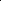 - ответственность за несоблюдение начинающим фермером условий соглашения, предусматривающая возврат гранта в республиканский бюджет Карачаево-Черкесской Республики; - порядок и сроки возврата в республиканский бюджет Карачаево-Черкесской Республики суммы гранта в случае нарушения условий его получения, установления по результатам проверок фактов нарушения целей предоставления гранта и недостижения значений показателя результативности использования гранта; 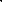 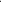 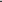 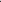 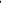 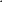 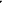 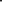 - случаи возврата в текущем финансовом году начинающим фермером остатков суммы гранта, не использованных в отчетном финансовом году; 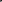 -  прирост объема сельскохозяйственной продукции, произведенной в крестьянском (фермерском) хозяйстве, к году, предшествующему году предоставления гранта; -  показатели результативности использования гранта.Ухудшение значений показателей результативности использования гранта, а также увеличение сроков реализации предусмотренных соглашением мероприятий, не допускается, за исключением случаев, если выполнение условий предоставления гранта оказалось невозможным вследствие обстоятельств непреодолимой силы, изменения значений целевых показателей и индикаторов, а также в случае существенного сокращения размера гранта.».3.13.В пункте 21 слова «в установленном порядке осуществляет» заменить словами «и органы государственного финансового контроля осуществляют».Председатель ПравительстваКарачаево-Черкесской Республики		               	                       А.А. ОзовПроект согласован:Руководитель Администрации Главы и Правительства КЧР 		                    	                       Э.Б. СалпагаровПервый заместитель Председателя Правительства Карачаево-Черкесской Республики   		         	               Э.П. Байчоров Заместитель Председателя Правительства Карачаево-Черкесской Республики   		   	                В.В. КосенковЗаместитель Руководителя Администрации Главы и Правительства Карачаево-Черкесской Республики,начальник Управления документационногообеспечения Главы и Правительства Карачаево-Черкесской Республики          	                                   Ф.Я. АстежеваМинистр финансов Карачаево-Черкесской Республики                 	                          Р.Х. ЭлькановМинистр экономического развитияКарачаево-Черкесской Республики                                              А.Х. Накохов  					   Начальник Государственно-правовогоуправления Главы и Правительства Карачаево-Черкесской Республики                                               А. А. ТлишевПроект подготовлен Министерством сельского хозяйства Карачаево-Черкесской Республики  Исполняющий обязанности Министра сельского хозяйства Карачаево-Черкесской Республики                                             Д.Ш. Бытдаев Пояснительная запискак проекту постановления Правительства Карачаево-Черкесской Республики «О внесении изменений в постановление Правительства Карачаево-Черкесской Республики  от 25.05.2012 №203 «Об утверждении Порядка предоставления в Карачаево-Черкесской Республике грантов и единовременной помощи начинающим фермерам»1. Проект постановления Правительства Карачаево-Черкесской Республики «О внесении изменений в постановление Правительства Карачаево-Черкесской Республики  от 25.05.2012 № 203 «Об утверждении Порядка предоставления в Карачаево-Черкесской Республике грантов и единовременной помощи начинающим фермерам» разработан в соответствии с планом на апрель 2017 года, утвержденным Председателем Правительства Карачаево-Черкесской Республики А.А. Озовым. 2. Проект разработан  в целях приведения постановления Правительства Карачаево-Черкесской Республики  от 25.05.2012 № 203 «Об утверждении Порядка предоставления в Карачаево-Черкесской Республике грантов и единовременной помощи начинающим фермерам»,   в соответствие с постановлением Правительства Российской Федерации от 06.09.2016 № 887 «Об общих требованиях к нормативным правовым актам, муниципальным правовым актам, регулирующим предоставление субсидий юридическим лицам (за исключением субсидий государственным (муниципальным) учреждениям), индивидуальным предпринимателям, а также физическим лицам - производителям товаров, работ, услуг» и постановлением Правительства Российской Федерации от 14 июля 2012 г. № 717 «О Государственной программе развития сельского хозяйства и регулирования рынков сельскохозяйственной продукции, сырья и продовольствия на 2013 - 2020 годы» Правительство Карачаево-Черкесской Республики».3. Принятие данного проекта постановления не потребует внесения изменений или признания утратившими силу иных нормативных правовых актов Карачаево-Черкесской Республики.4. Принятие проекта постановления не потребует дополнительных средств из республиканского бюджета Карачаево-Черкесской Республики.Исполняющий обязанности Министра сельского хозяйстваКарачаево-Черкесской Республики  			                  Д.Ш. БытдаевИсп. Хамхоев 22-04-65Начальник информационно-вычислительного отдела                                                                Ю.У. Джамбаев